INTRODUCTIONINTRODUCTIONYOUNG LEADER - UNDER 30 ON THE 31ST DECEMBER 2020YES OR NO (PLEASE DELETE AS APPROPRIATE)INDIVIDUAL RECOGNITION - 30 OR OVER ON THE 31ST DECEMBER 2020YES OR NO (PLEASE DELETE AS APPROPRIATE)This entry form is for individuals who have shown outstanding leadership qualities in helping to improve the health, safety or wellbeing of their colleagues. This may reflect:This entry form is for individuals who have shown outstanding leadership qualities in helping to improve the health, safety or wellbeing of their colleagues. This may reflect:The delivery of an H&S initiative, possibly the subject of a topic entryHow they made a material difference in the outcome of an incident or eventTheir achievement in obtaining qualifications or completing training in health and safetyTheir role in supporting colleagues in respect of health, safety and wellbeing - sharing their knowledge and expertiseTheir leadership either by example or other actionsTheir behaviour reflects the H&S values in Vision Zero   OtherCONTACT INFORMATIONCONTACT INFORMATIONNOMINATED BYNameTitleCompanyEmailContact NumberINDIVIDUAL NOMINATED FOR AWARDNameTitleCompanyEmailContact NumberIs this tied in with another topic entryYES OR NO (PLEASE DELETE AS APPROPRIATE)Ref number if known, if yes, title of entryREASON FOR ENTRYREASON FOR ENTRYI am nominating this individual for the following reasons.Eg: how does their behaviour reflect the H&S values in Vision Zero1. Empowerment
Every worker has the right to stop any job if concerned it may be unsafe or unhealthy to continue2. Engaged Visible and Consistent Leadership
Committed to achieving the vision of Zero Harm3. Zero Tolerance of Unsafe Working Conditions
That pose a significant risk of injury or to health4. High Quality Implementation
Developing; clear health and safety principles, clarity of expectations, clear simple smart initiatives, no ‘box ticking’5. Collaboration and Sharing
Building effective relationships & sharing knowledge and 
good practices6. Compliance
As a minimum with legal/regulatory requirements and MPA policies and aspiring to world classSuggested maximum circa  350 words      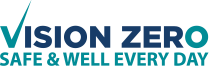 